Об установлении зоны с особыми условиями использования территории – «Охранная зона волокно-оптической линии связи (ВОЛС) «Чкаловск-Пучеж (муфта у д. Затеиха)»     В соответствии со ст. 56, ст. 57.1, ст. 104, п. 7 ст. 105, ст. 106  Земельного Кодекса Российской Федерации от 25.10.2001 г. № 136-ФЗ (в действующей редакции), Федеральным законом Российской Федерации  от 06.10.2003г.            № 131-ФЗ «Об общих принципах организации местного самоуправления в Российской Федерации», постановлением Правительства Российской Федерации от 09.06.1995 г. № 578 «Об утверждении правил охраны линий и сооружений связи Российской Федерации»,  ст. 32 Федерального закона от 13.07.2015 г.          № 218-ФЗ «О государственной регистрации недвижимости», на основании заявления ПАО «МегаФон», в интересах которого по доверенности № 52 АА 4125950 от 14.02.2019 г. выступает А.С. Канаева п о с т а н о в л я ю:Установить зону с особыми условиями использования территории «Охранная зона волокно-оптической линии связи (ВОЛС) «Чкаловск-Пучеж (муфта у д. Затеиха)», в границах Пучежского муниципального района Ивановской области, в соответствии с текстовым и графическим описанием местоположения границ зоны с особыми условиями использования территории (прилагается).Установить ограничения (обременения), предусмотренные постановлением Правительства Российской Федерации от 09.06.1995 г. № 578 «Об утверждении правил охраны линий и сооружений связи Российской Федерации», на земельные участки, расположенные полностью или частично в границах зоны с особыми условиями использования территории волокно-оптической линии связи (ВОЛС) «Чкаловск-Пучеж (муфта у           д. Затеиха)».Убытки, причиненные в связи с установлением, изменением зоны с особыми условиями использования территории волокно-оптической линии связи (ВОЛС) «Чкаловск-Пучеж (муфта у д. Затеиха)» обязано возместить ПАО «МегаФон».Направить настоящее постановление для официального опубликования и размещения на официальном сайте администрации Пучежского муниципального района.Постановление вступает в силу с даты его официального опубликования.                        Глава   Пучежского              муниципального района                                             И.Н.Шипков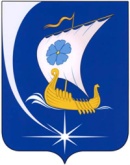 Администрация Пучежского муниципального районаИвановской областиП О С Т А Н О В Л Е Н И Еот 15.11.2019                                                                                                             № 563-пг. Пучеж